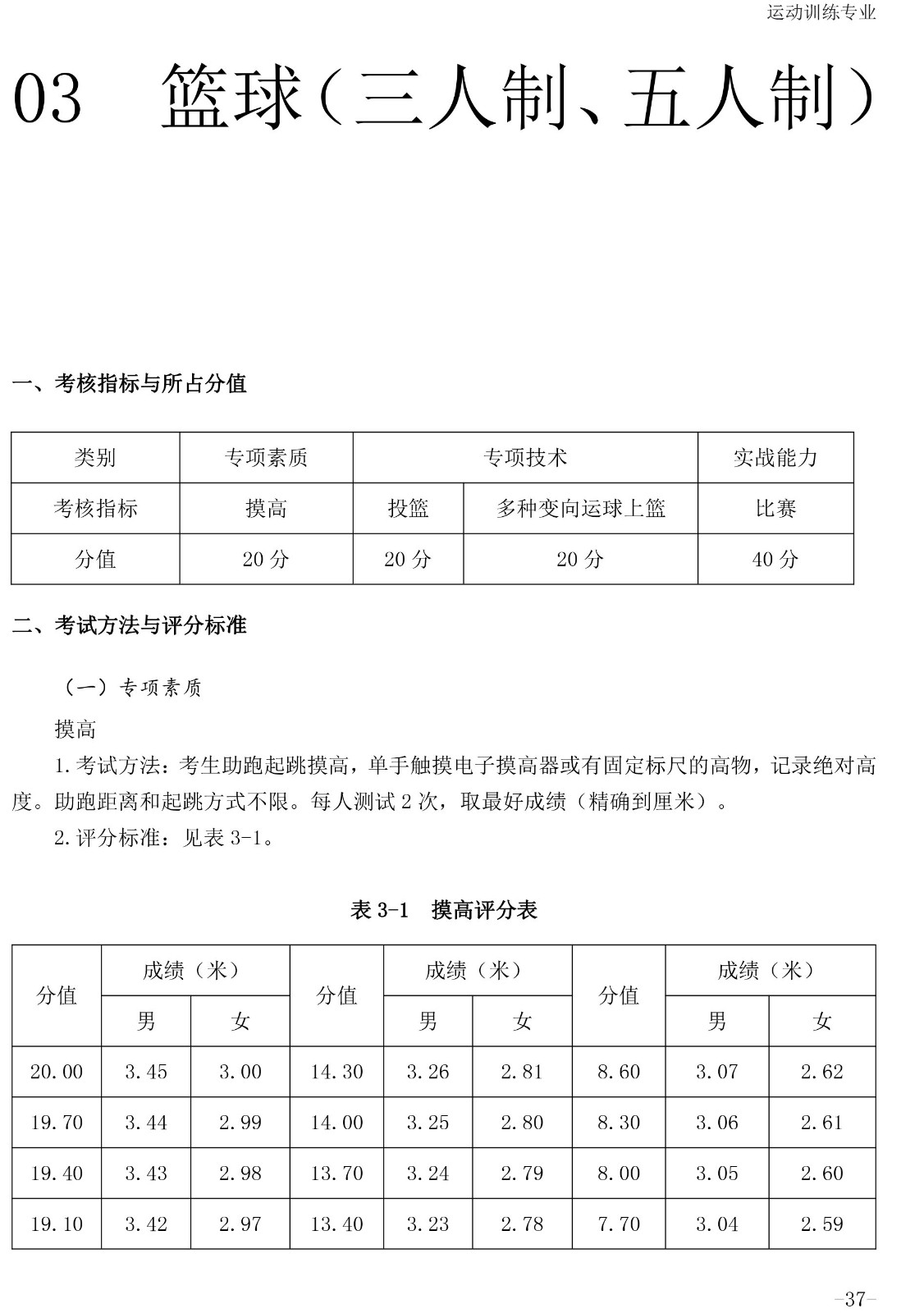 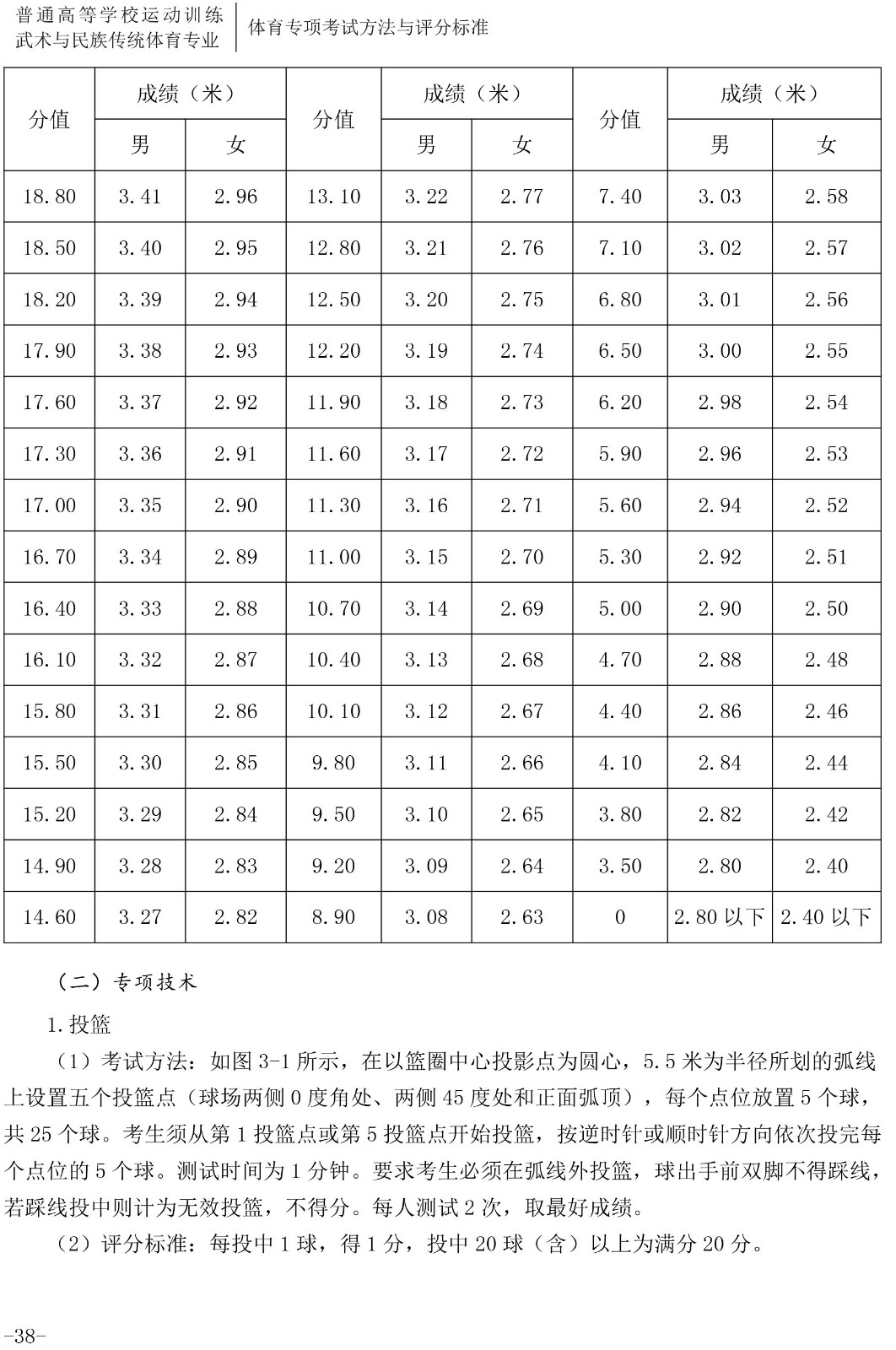 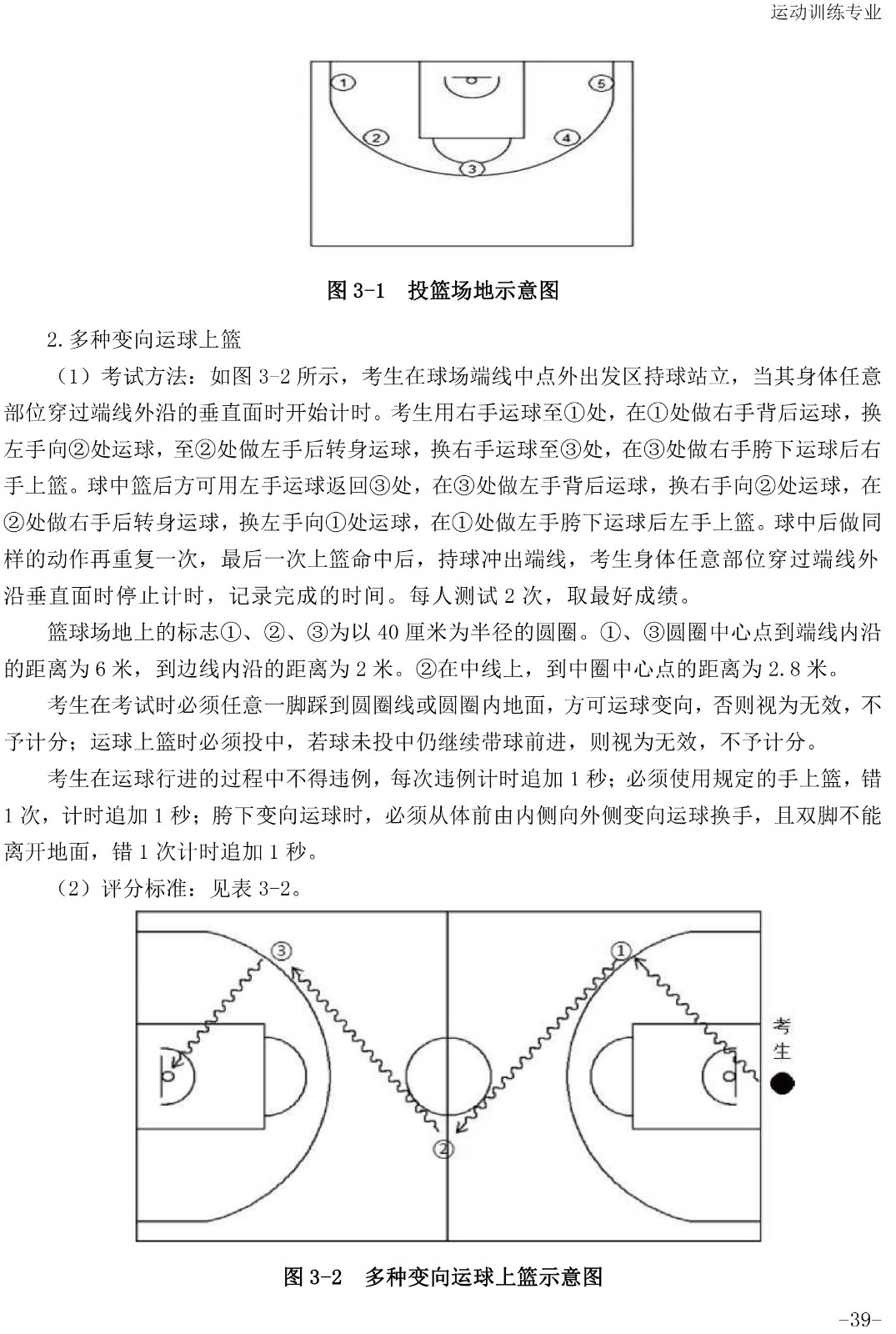 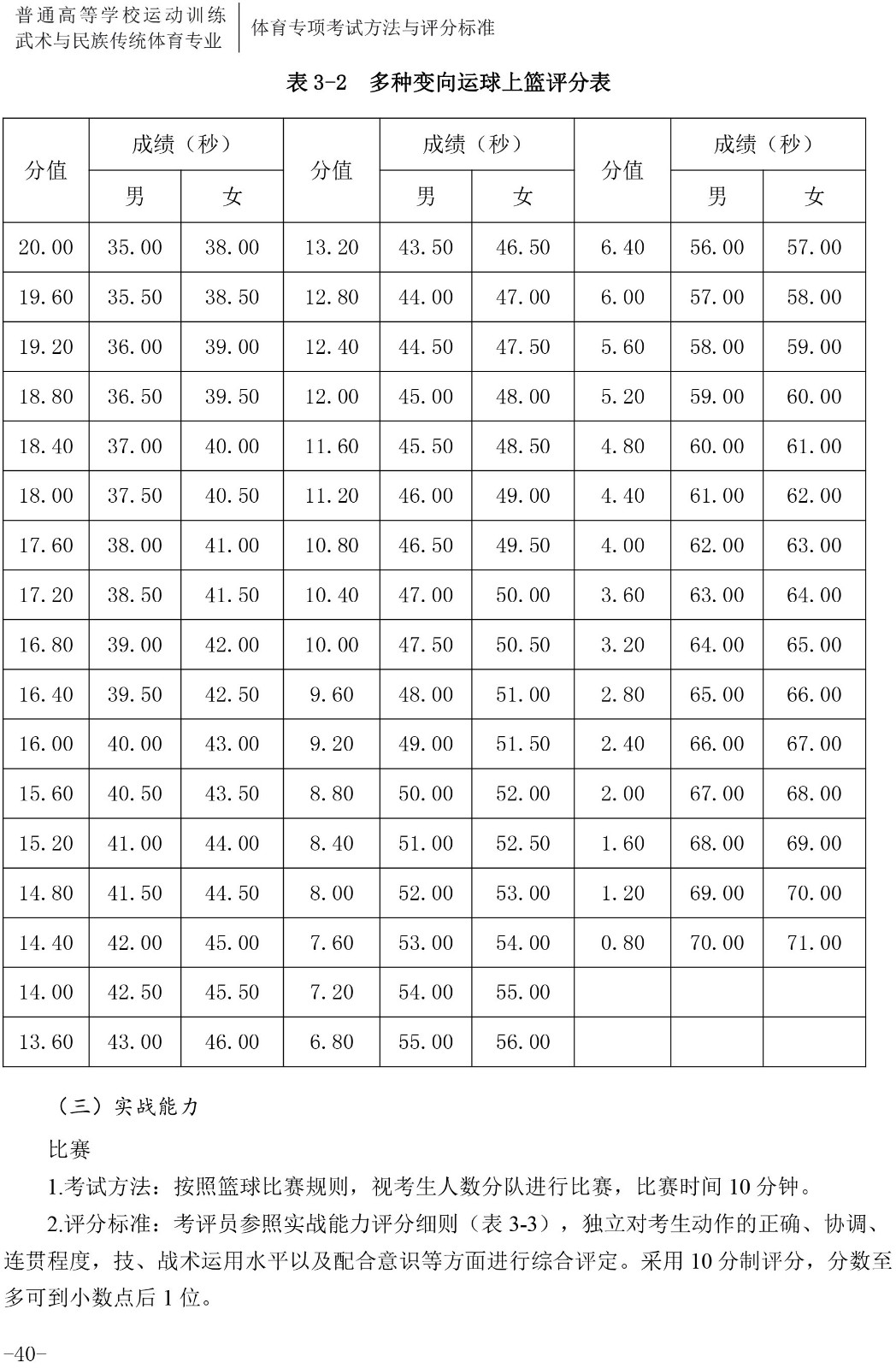 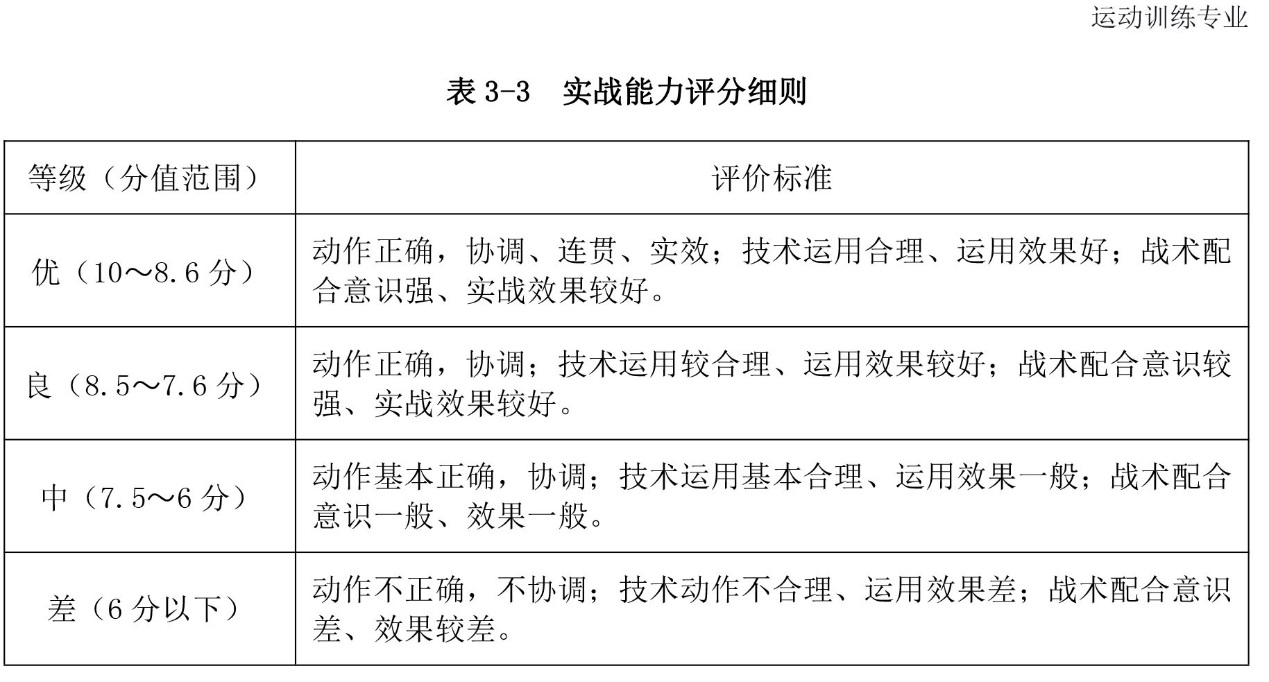 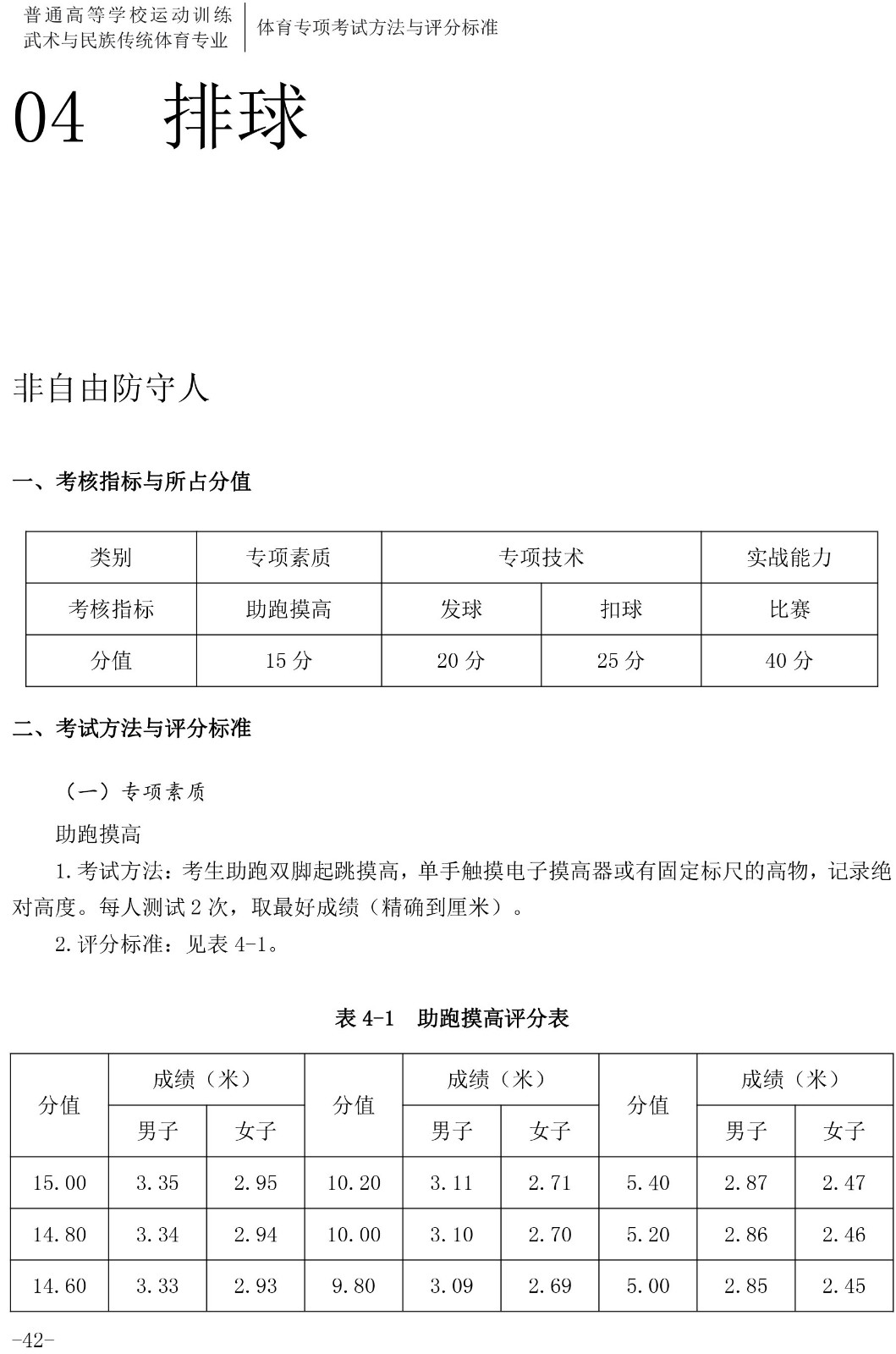 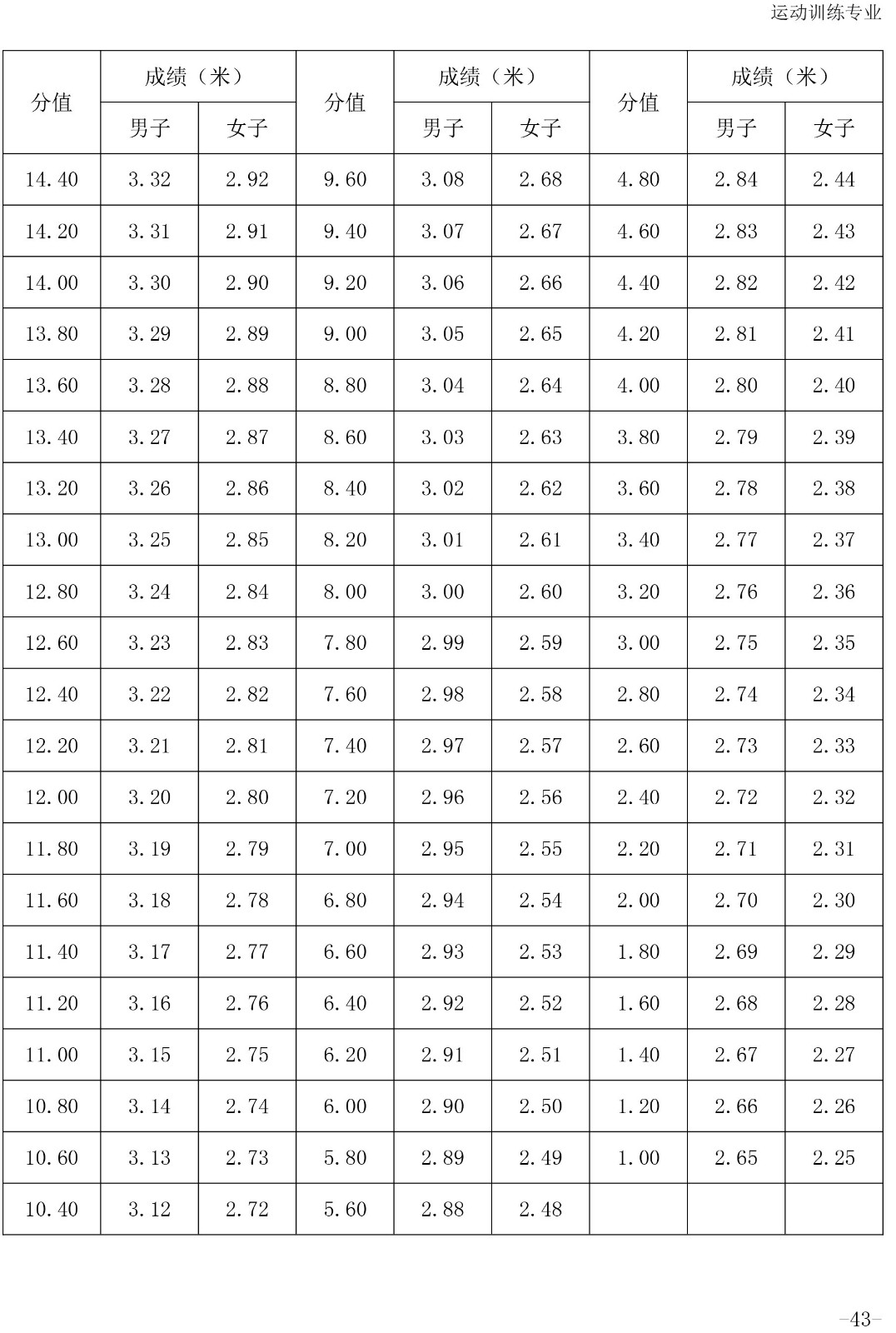 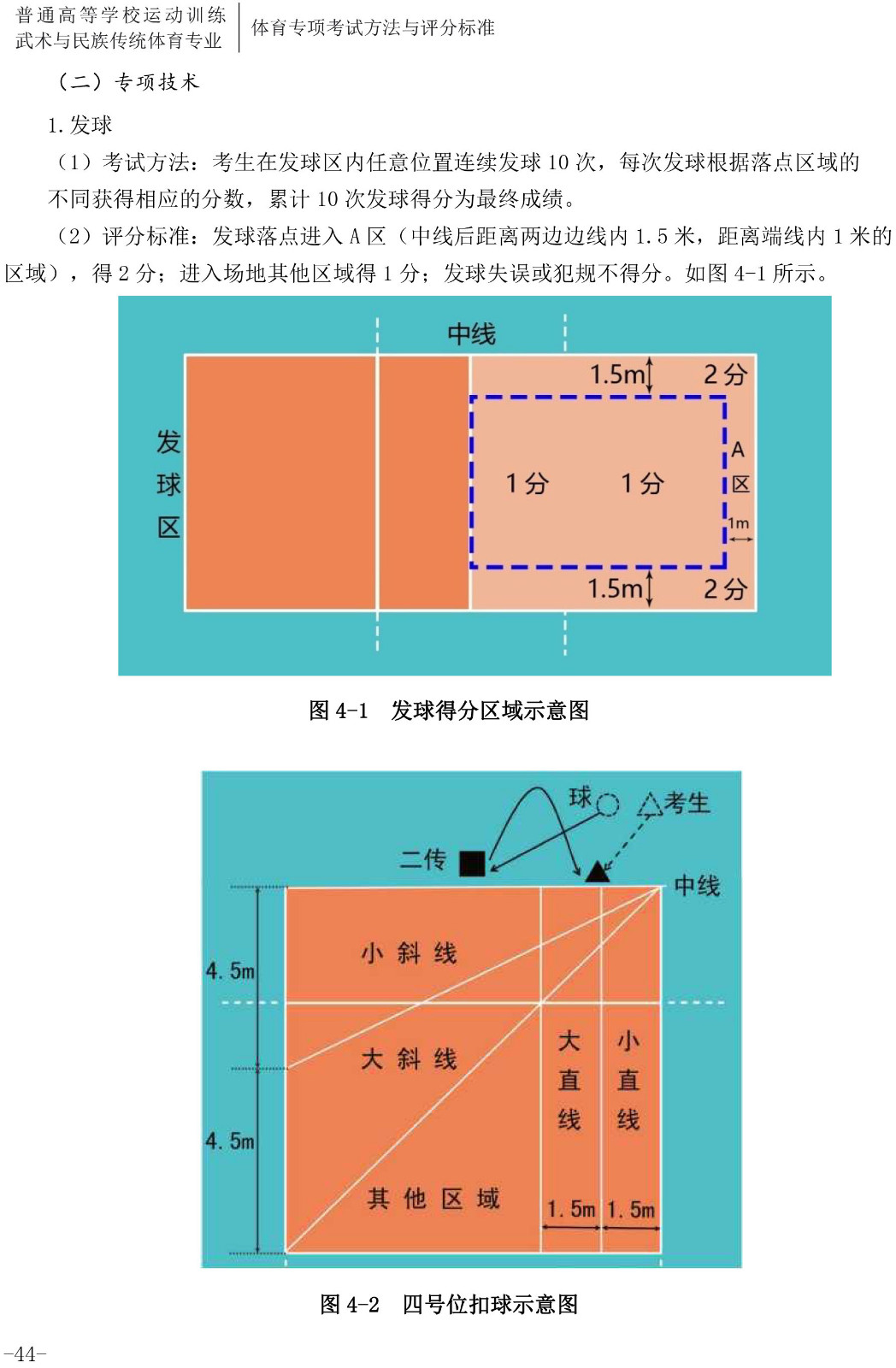 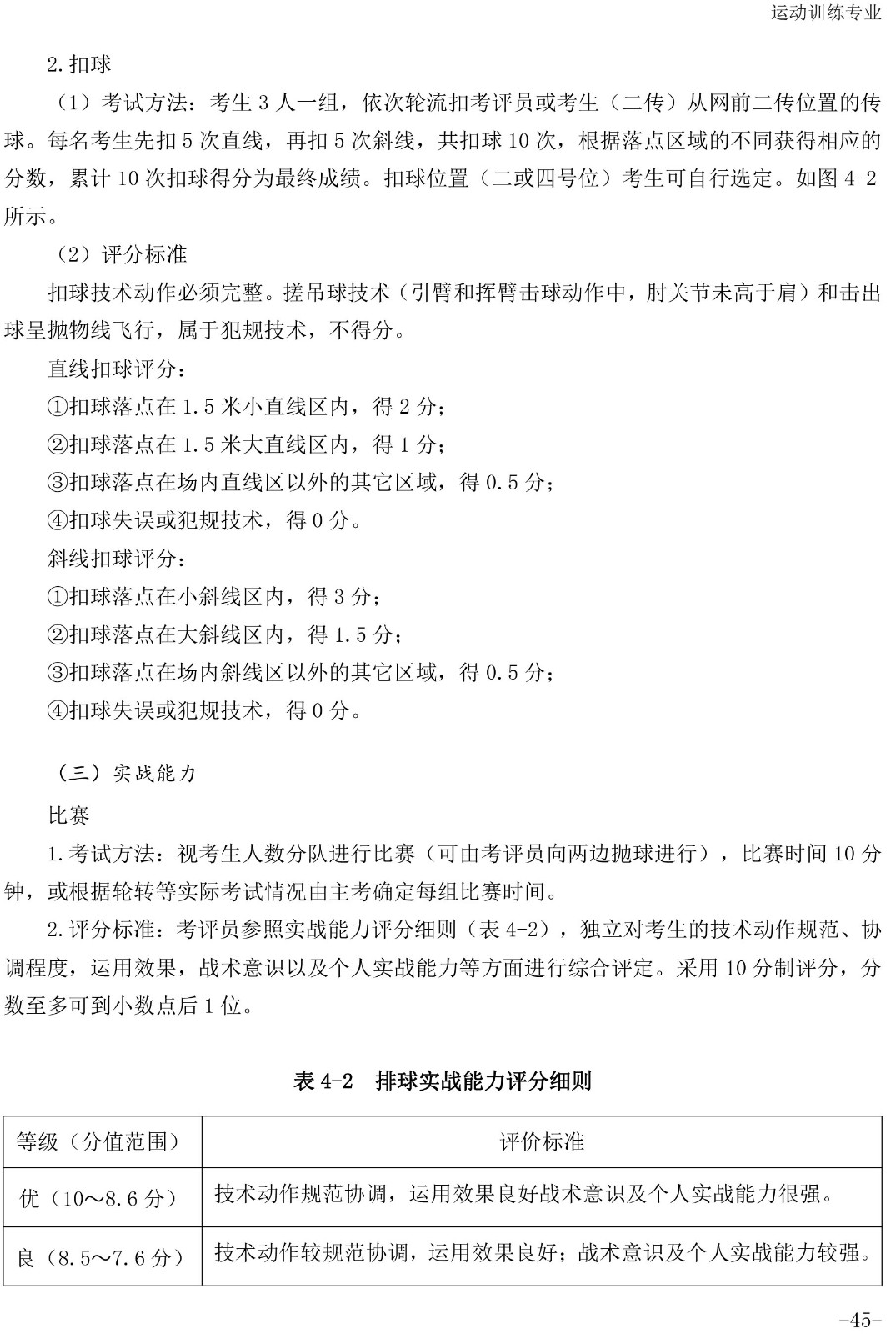 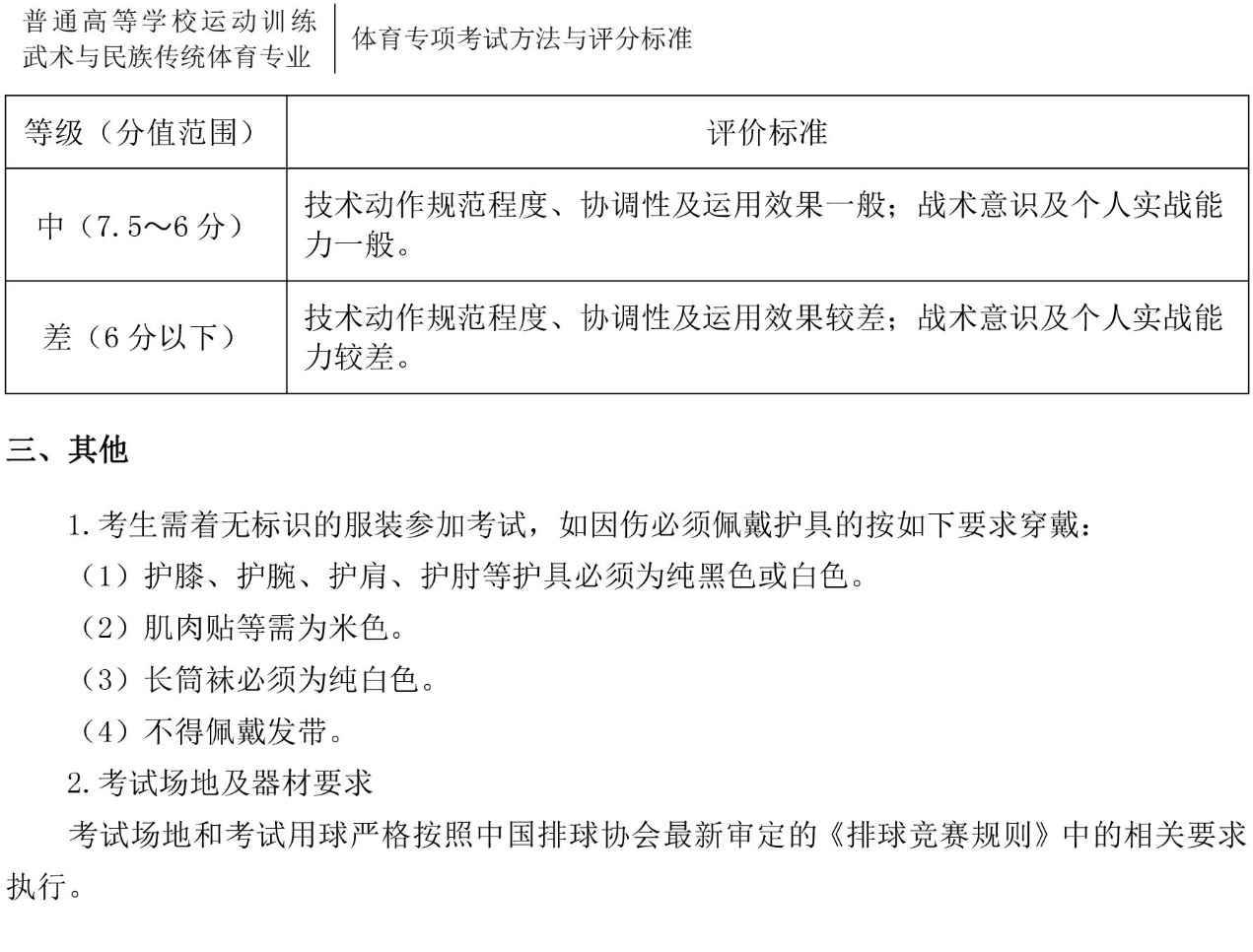 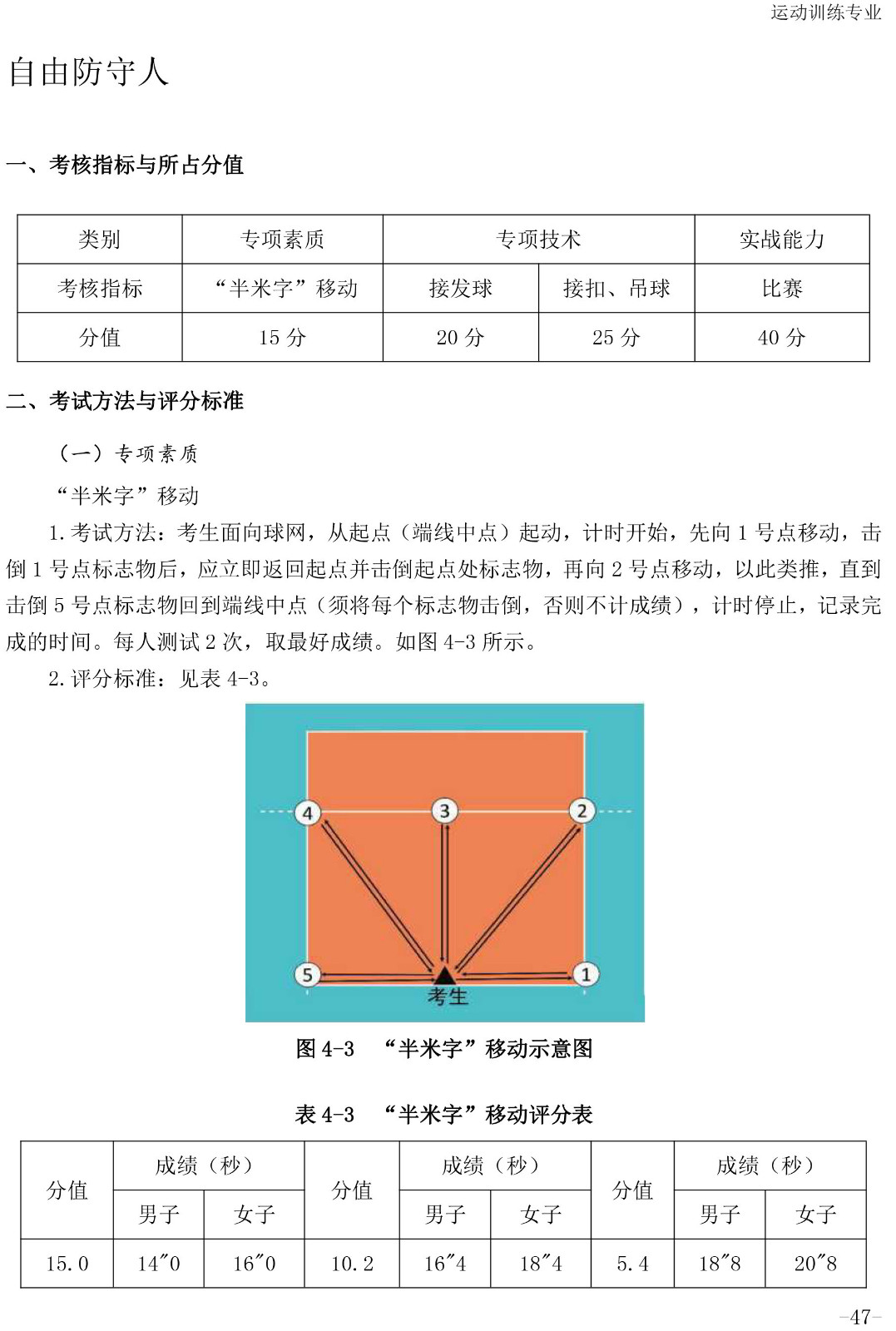 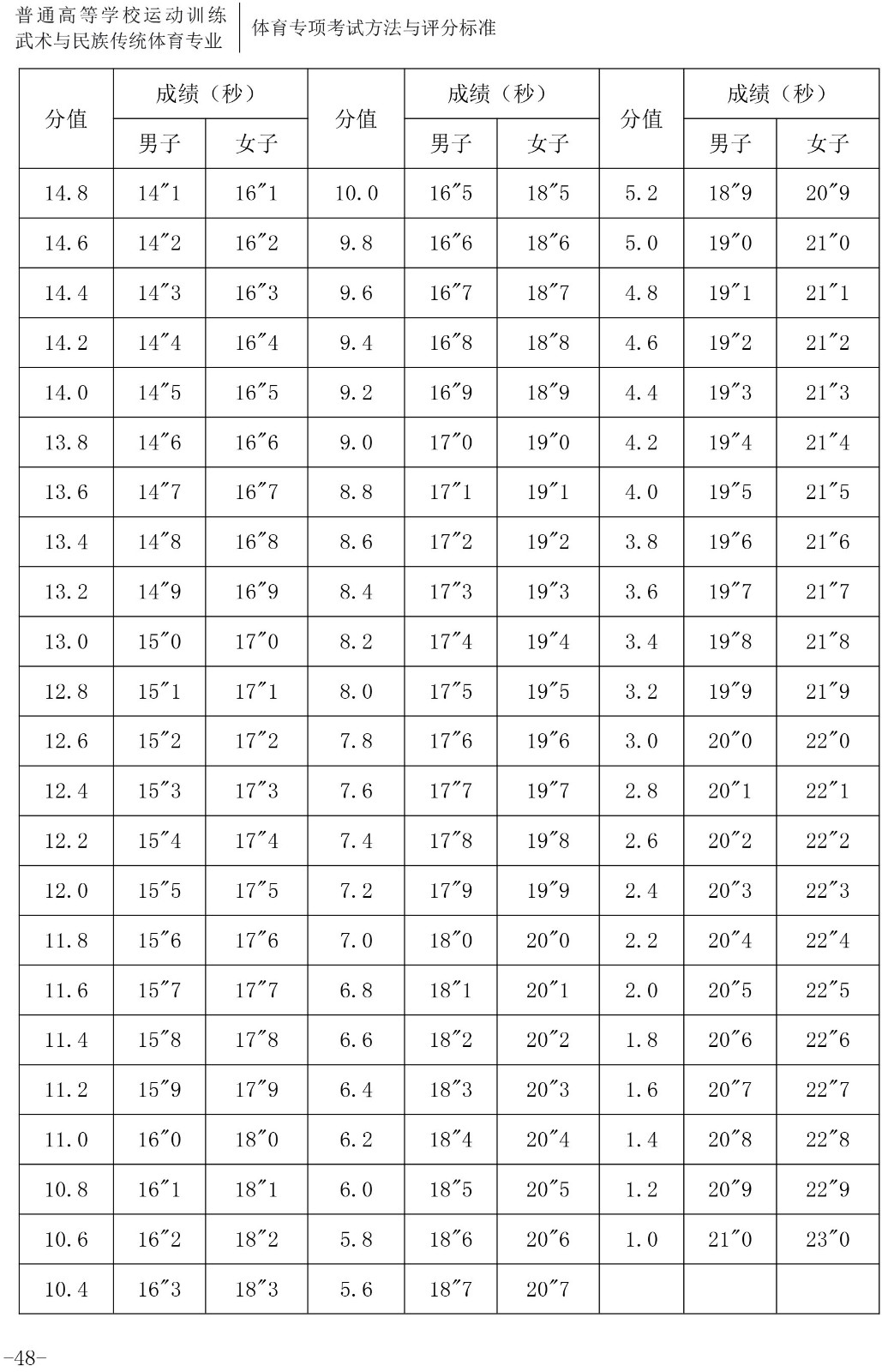 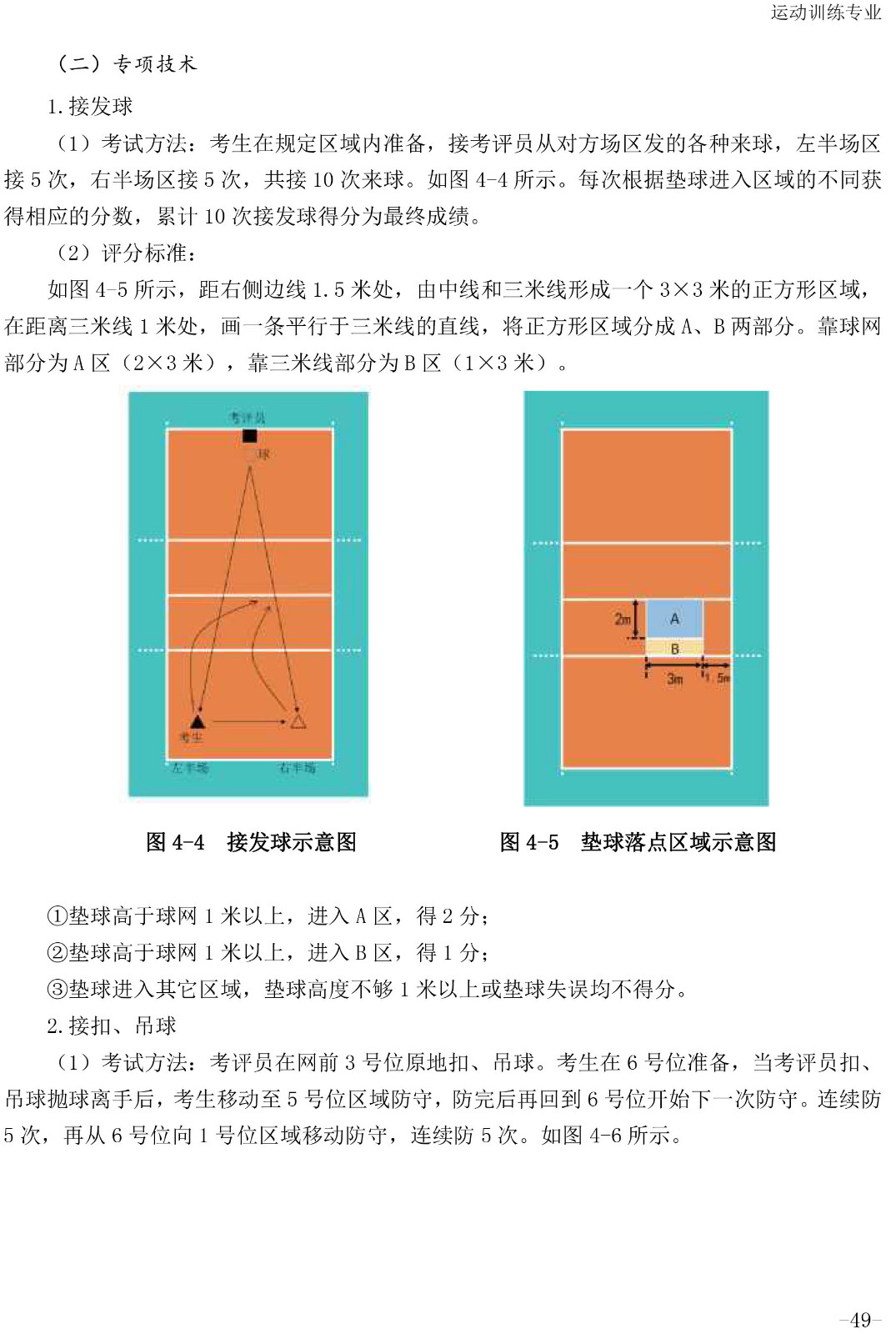 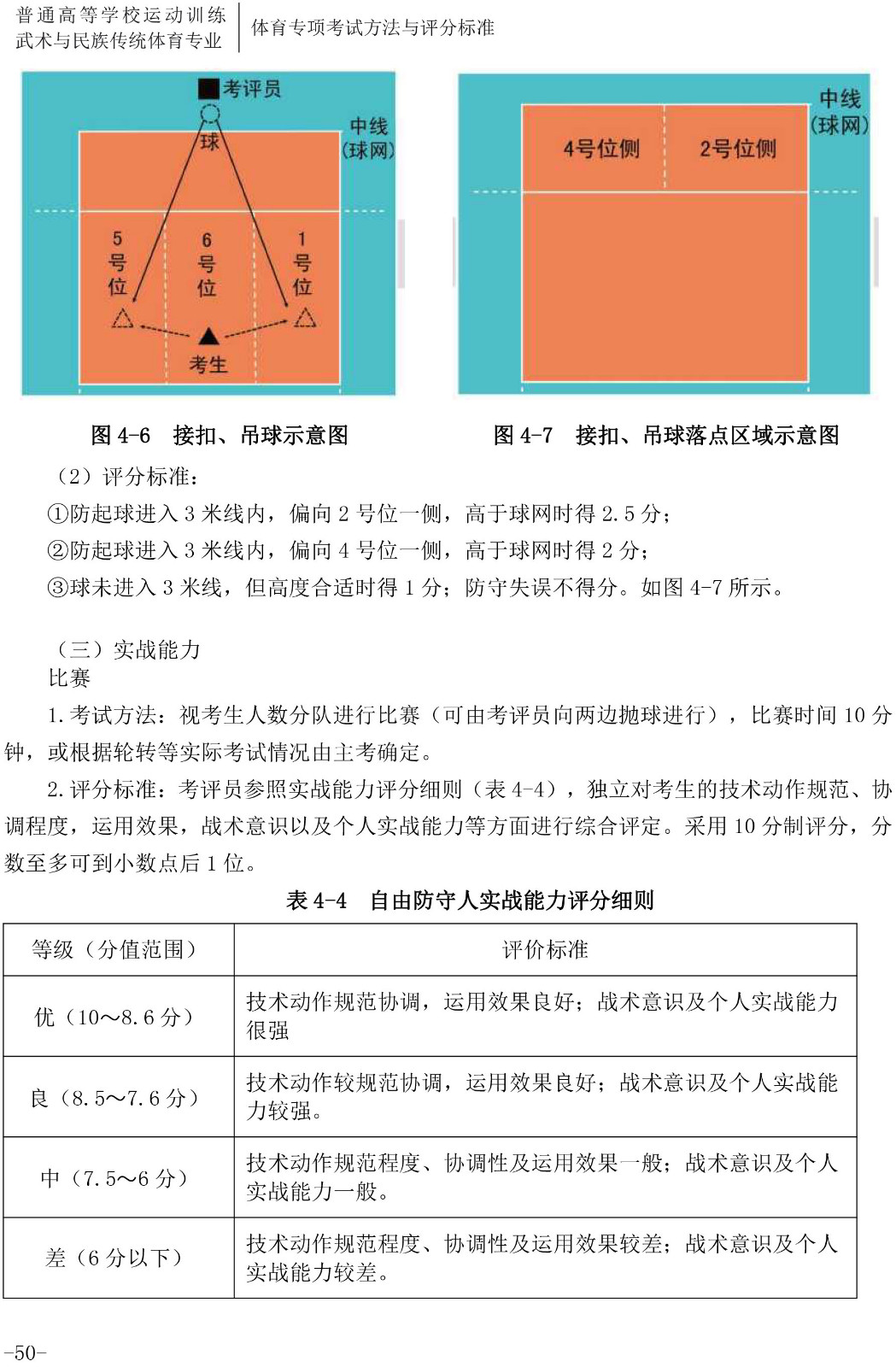 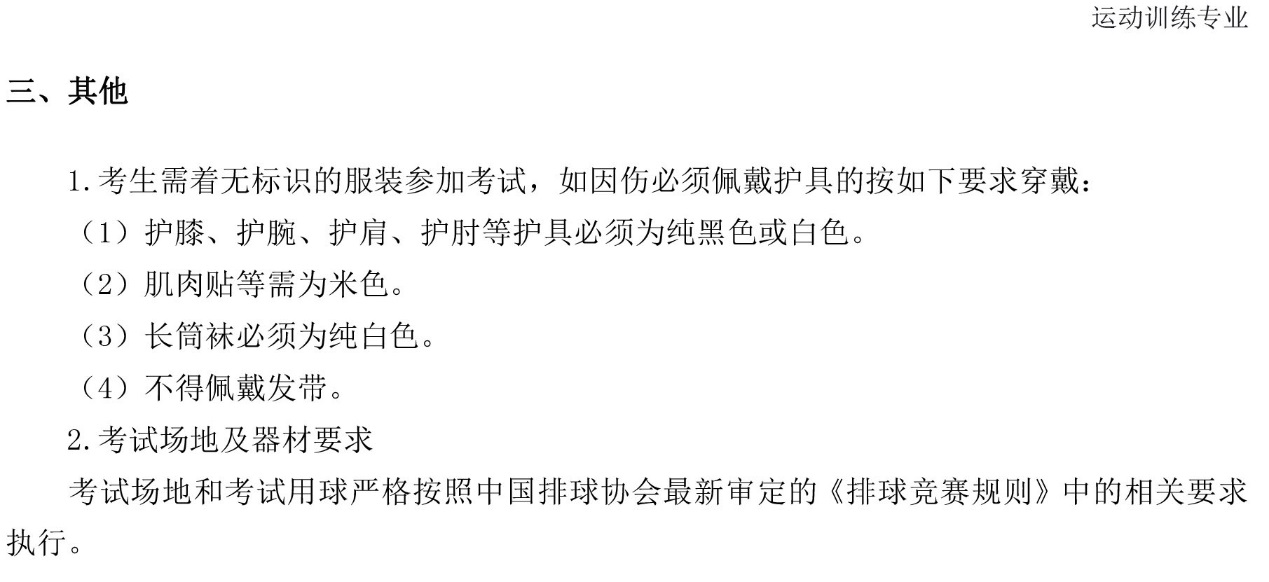 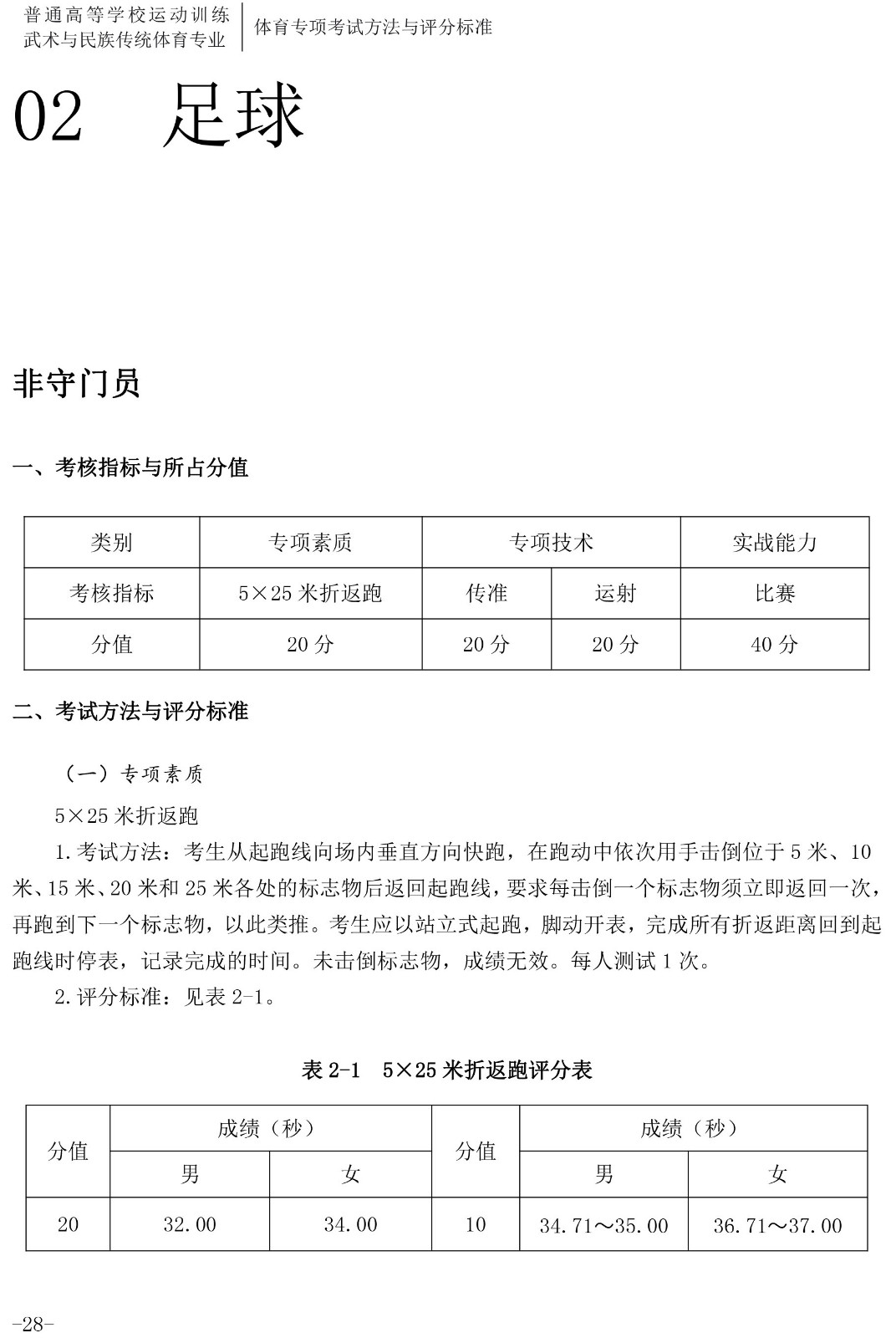 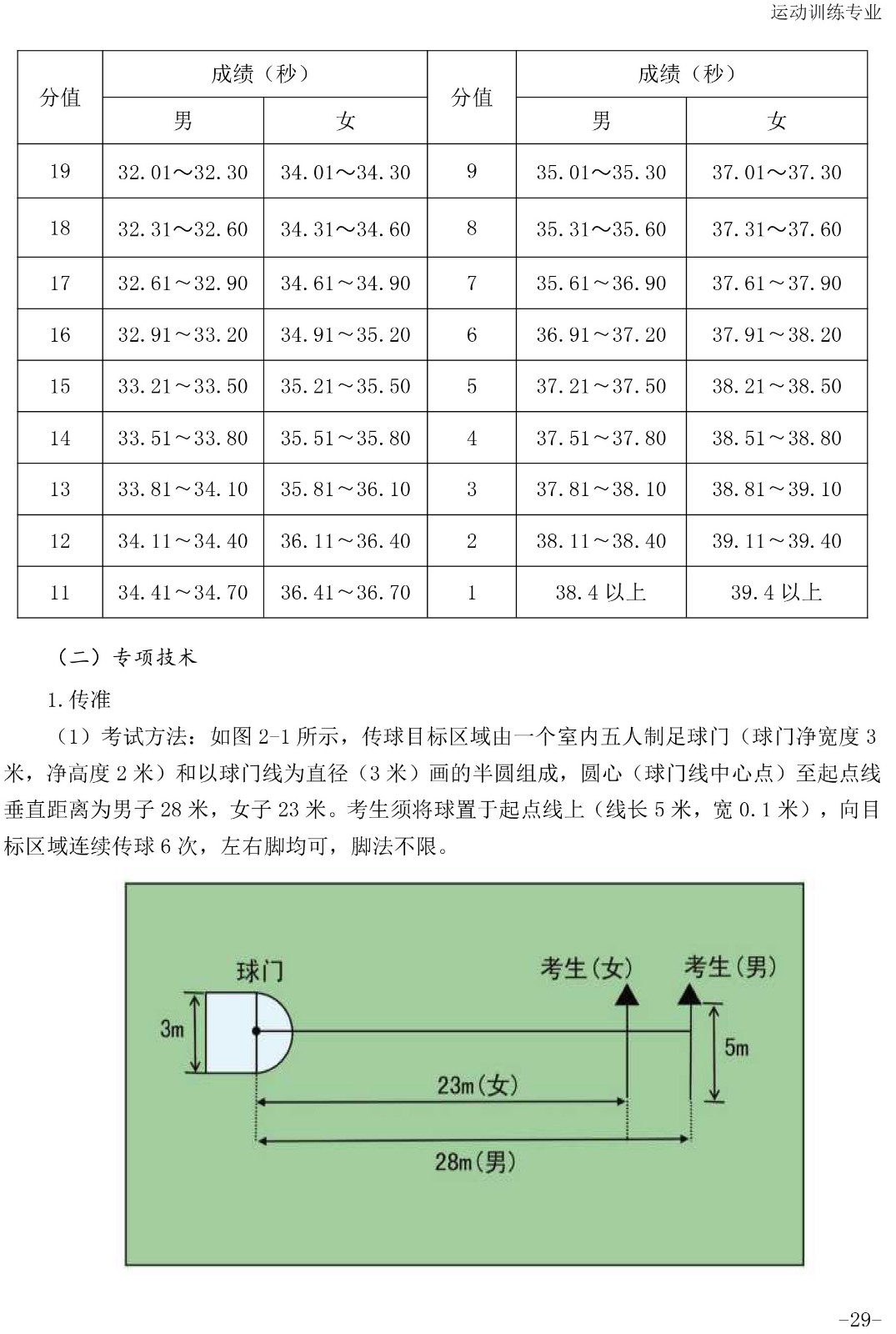 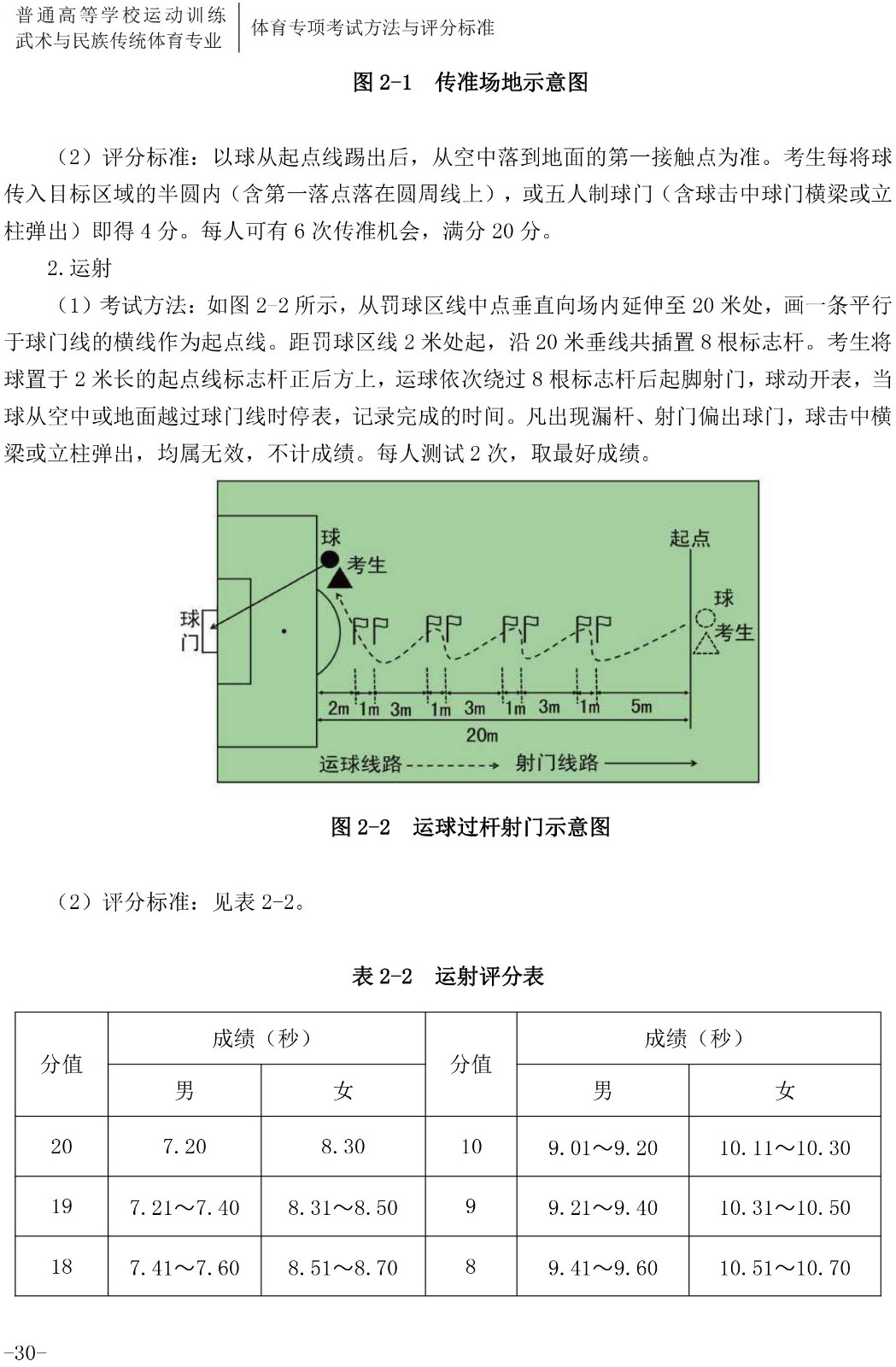 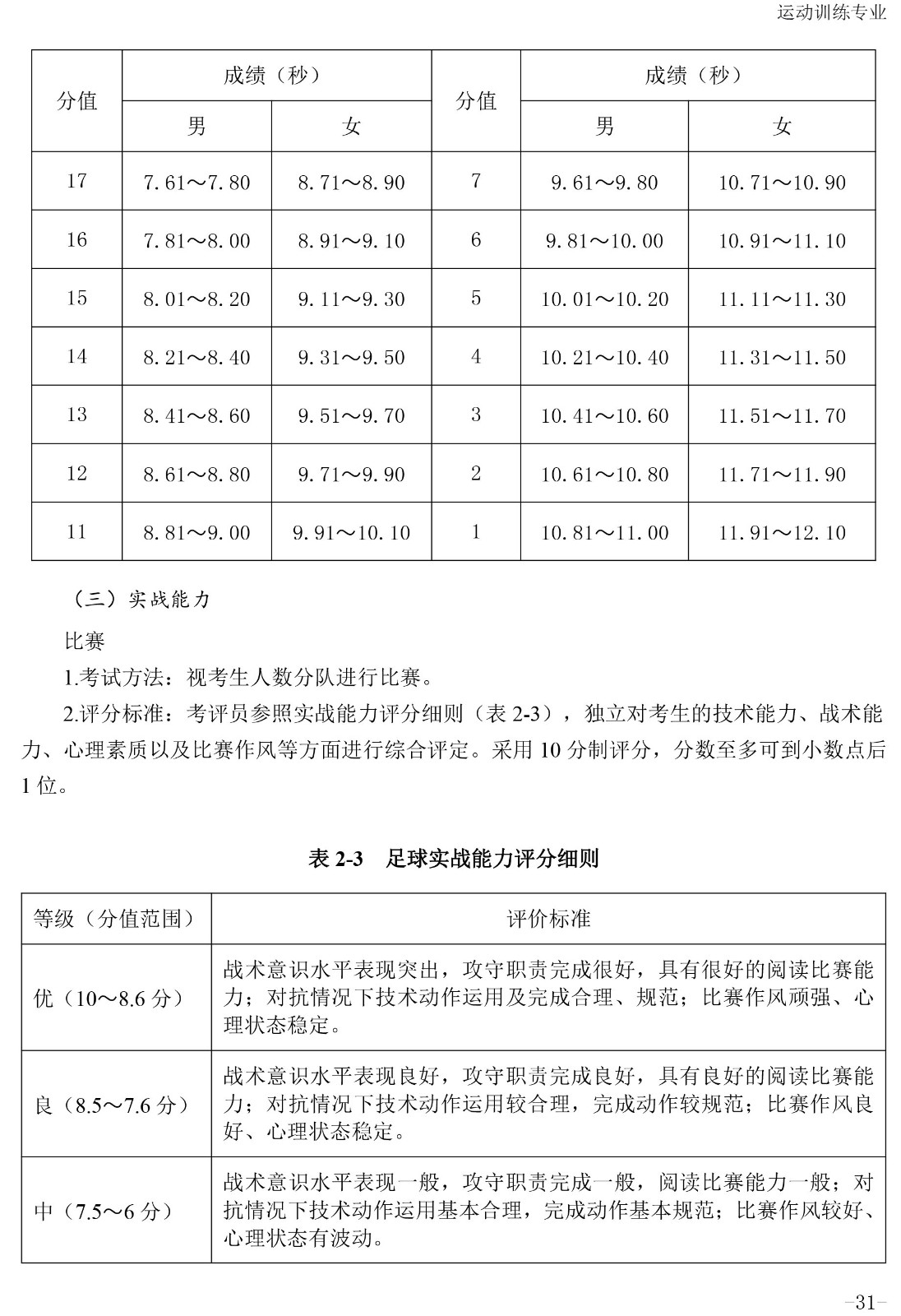 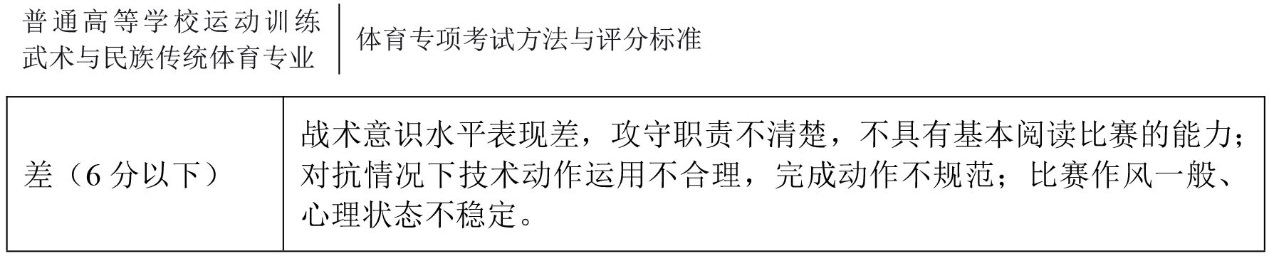 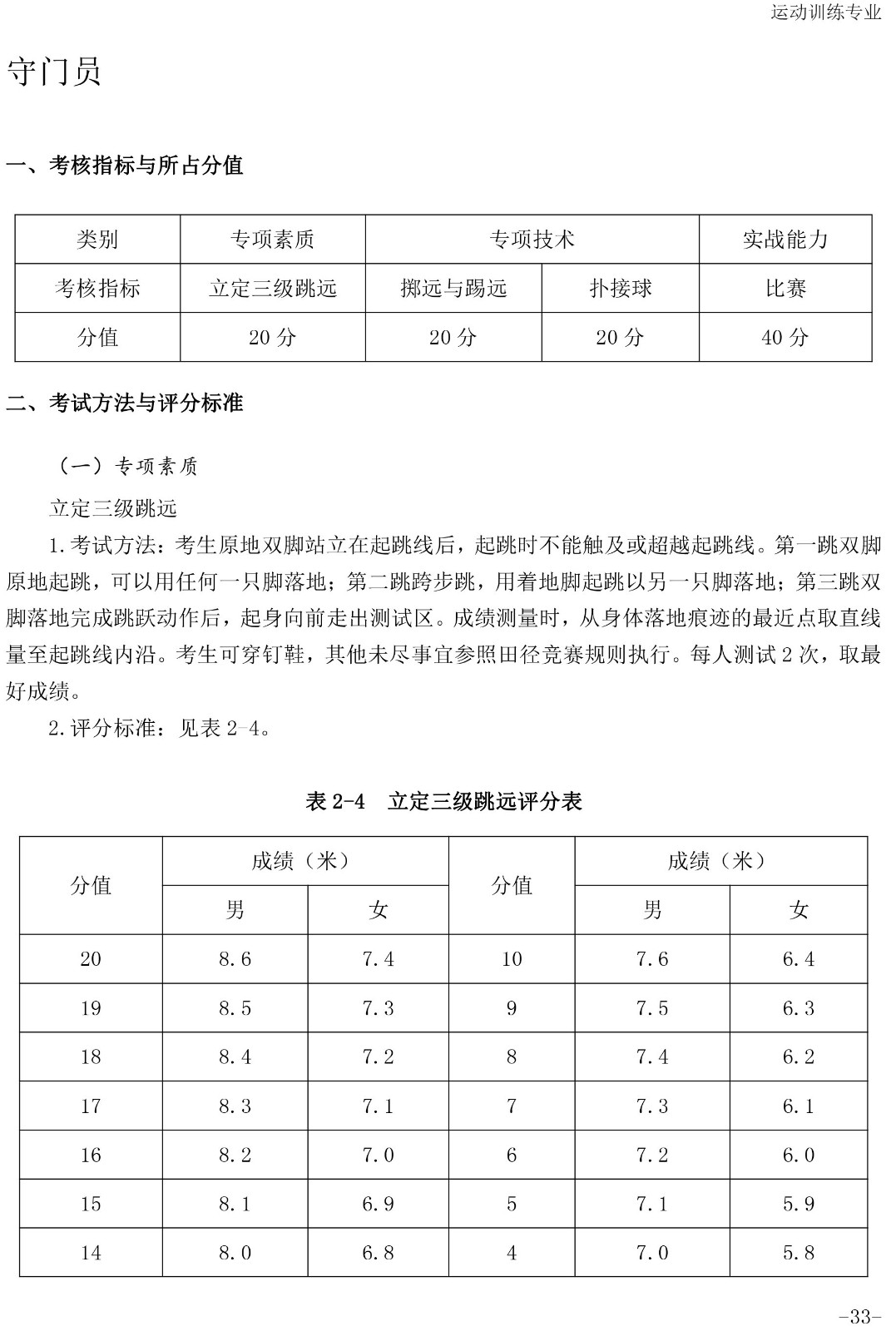 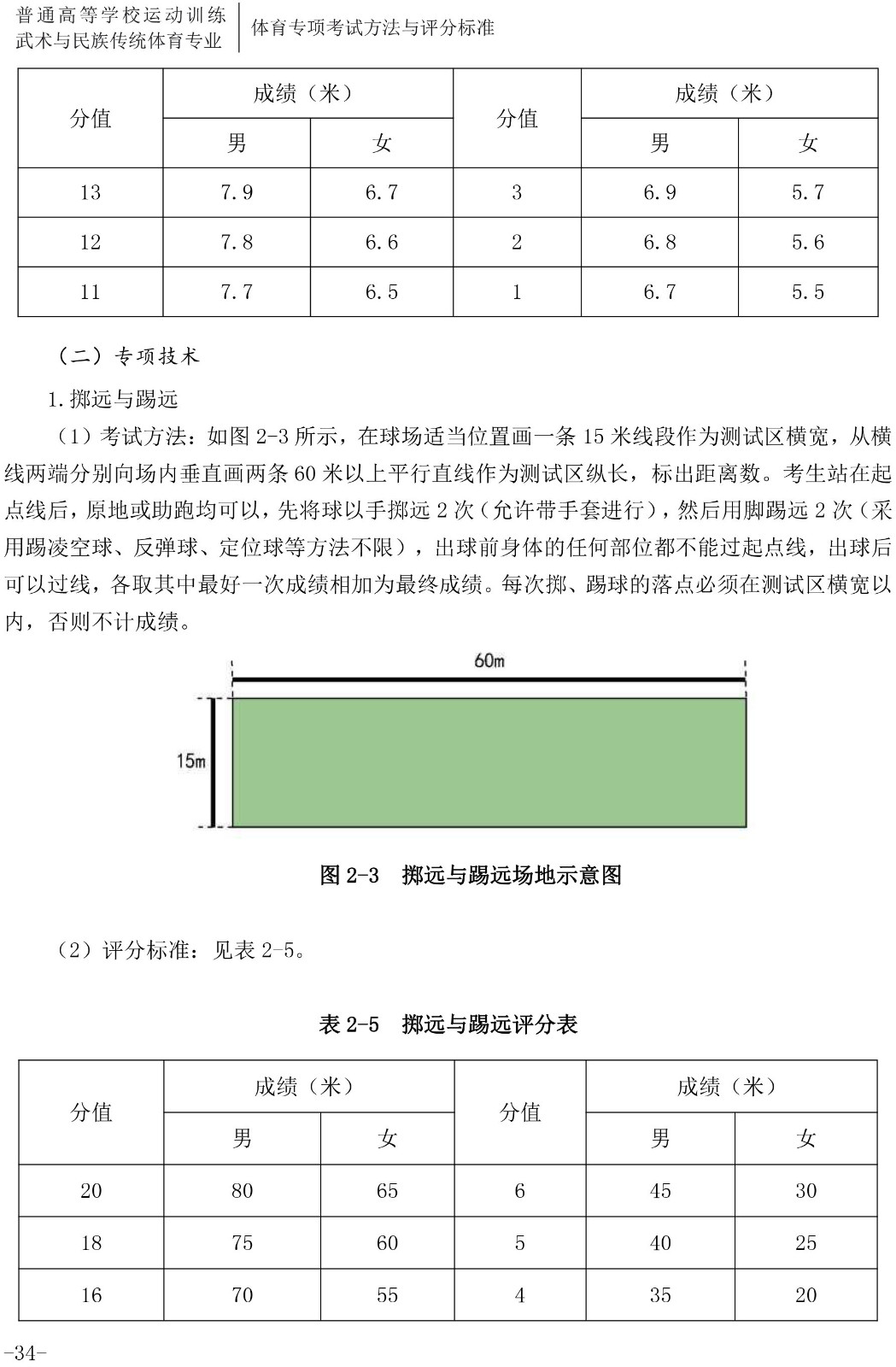 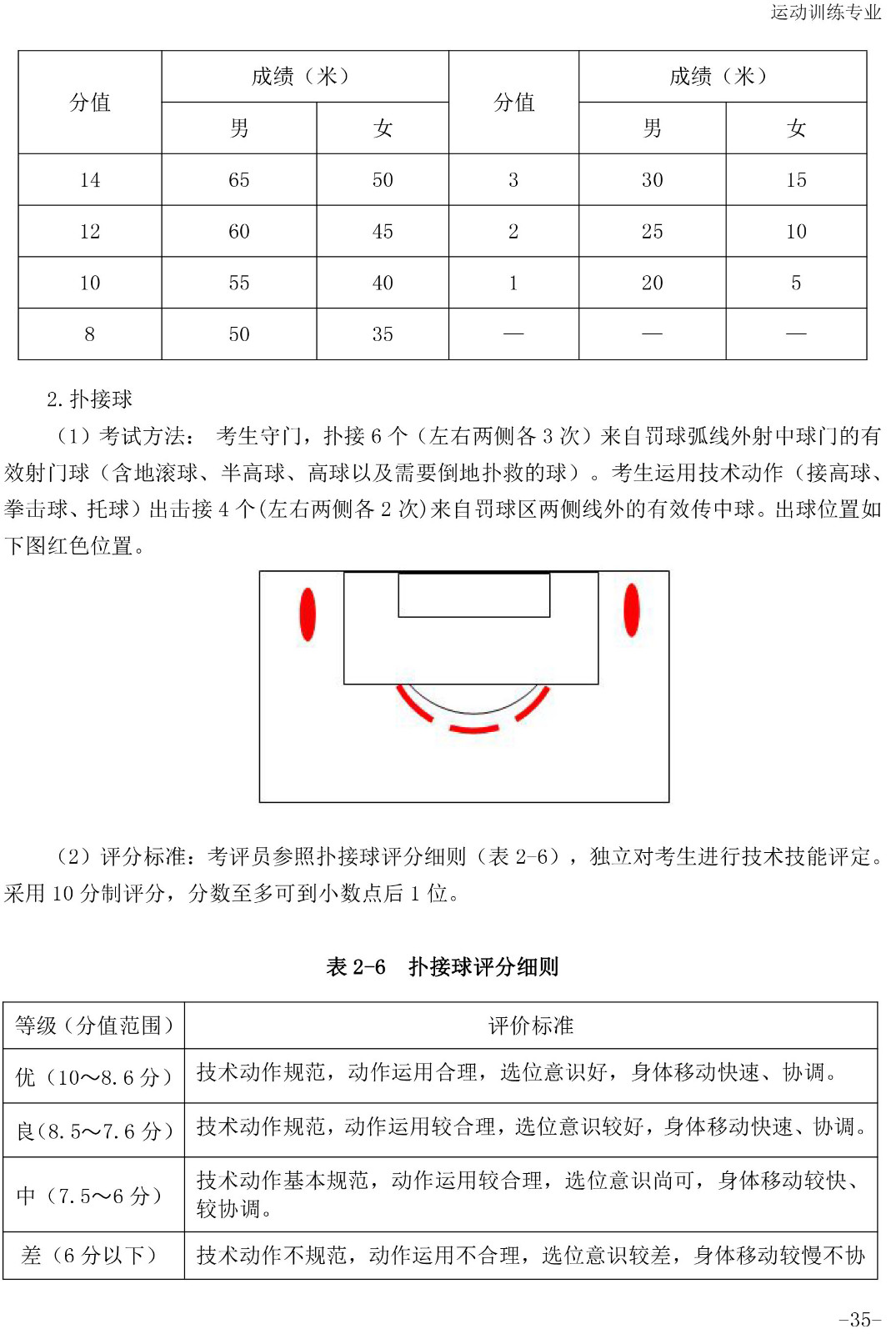 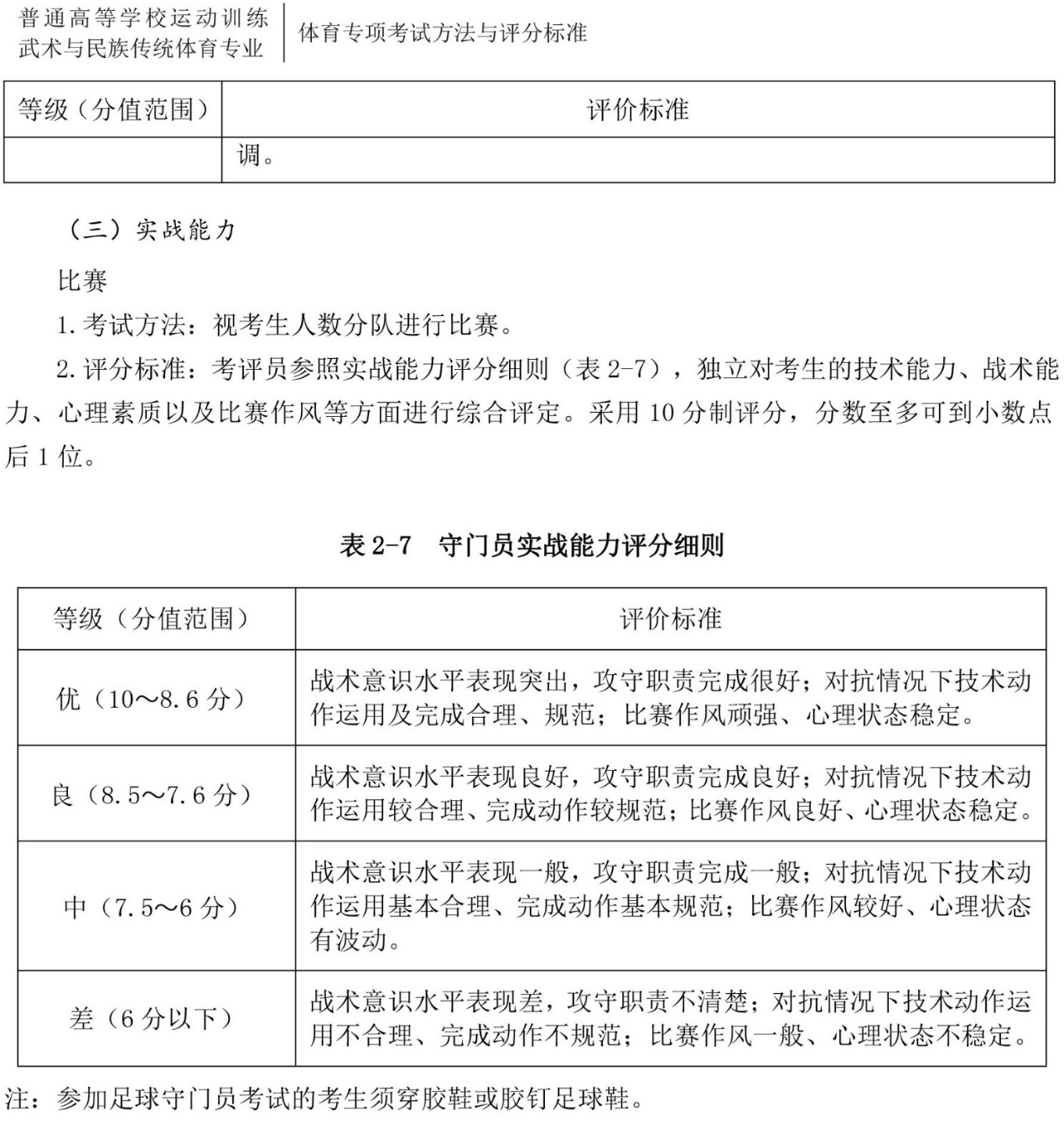 乒乓球乒乓球测试采用分组比赛的形式，根据比赛成绩进行选拔。